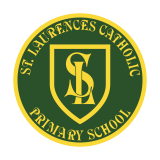 After-School Clubs 2023-2024 (Autumn Term)Clubs will finish this week until after the Christmas holiday St Laurence’s Catholic Primary School NewsletterFriday 8th December 2023‘Developing our gifts and talents for the good of all’Dates for your diaryTuesday 12th December – 9.30am and 2.00pm KS1 Christmas Performance,  5pm Christmas Bingo Wednesday 13th December – KS1 Christmas DinnerThursday 14th December – 9.30am and 2.00pm KS1 Christmas Carols, Friday 15th December – KS2 Christmas Dinner , 2.15pm Reception and Year One Christmas CraftMonday 18th December – 9.30am Christmas Mass,  2.15pm Year Two and Year Three Christmas CraftTuesday 19th December – Christmas Party Day (own clothes),  Year 5 visit to John Moores University Wednesday 20th December – Non Uniform Day (£1.00),  School Closes at 2pm for end of term Christmas holidayTo all our children and families… Have a lovely weekend. Stay safe and well.Mrs Carroll-McKevitt and all the staff of St Laurence’s School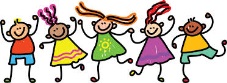 Monday TuesdayWednesdayThursdayFridayYear 4/5/63.15pm Dodgeball Club(Mr Grant/Mr Cushion)Year 3/4/5/63.15pm Retro Games Club(Miss Birch)KS2 Choir3.15pm (Mrs Faulkner)Years 4/5/63.15pm Science Club (Mr Biggs)Year 5/63.15pm Football Club(Mr Grant)KS23.15pm Minnie Vinnies (MissBrannegan)Year 4 3.15pm Football (Mr Folksman)90e90y